様式第１号（第４条関係）　　　　　　　　　　　　　　　　　　　　　　　　　　　日立市指令　第　　号　　　　　　　　　　　　　　　　　　　　　　　　　　　　　　　年　　月　　日　　　　　　　　　殿日立市長　　　　　　　印ペット霊園設置（変更）許可書　　　　　年　　月　　日付けで申請のあったペット霊園の設置（変更）について、次のとおり許可します。様式第２号（第４条関係）日立市指令　第　　号　　　　　　　　　　　　　　　　　　　　　　　　　　　　　　年　　月　　日　　　　　　　　　殿日立市長　　　　　　　印ペット霊園設置（変更）不許可通知書　　　　　年　　月　　日付けで申請のあったペット霊園の設置（変更）について、次の理由により不許可としたので通知します。（教示）　この処分に不服がある場合には、この処分があったことを知った日の翌日から起算して３月以内に、日立市長に対して審査請求をすることができます（なお、この処分があったことを知った日の翌日から起算して３月以内であっても、この処分の日の翌日から起算して１年を経過すると審査請求をすることができなくなります。）。　　　　　また、この処分の取消しを求める訴えは、この処分があったことを知った日の翌日から起算して６月以内（この処分があったことを知った日の翌日から起算して３月以内に審査請求をした場合にあっては、その審査請求に対する裁決があったことを知った日の翌日から起算して６月以内）に、日立市を被告（訴訟において日立市を代表する者は日立市長になります。）として、提起することができます（なお、この処分があったことを知った日の翌日から起算して６月以内であっても、この処分の日の翌日から起算して１年を経過すると処分の取消しの訴えを提起することができなくなります。）。様式第３号（第５条関係）ペット霊園の設置等に係る協議書年　　月　　日　日立市長　　　　　殿　　　　　　　　　　　　　　　　　　　住所又は所在地　　　　　　　　　　　　　　　　　　　法人の名称　　　　　　　　　　　　　　　　　　　氏名又は代表者氏名　　　　　　　　　印　　　　　　　　　　　　　　　　　　　電話番号　ペット霊園の設置（区域変更・墳墓等の新増設）をしたいので、日立市ペット霊園の設置の許可等に関する条例第５条第１項の規定により、次のとおり協議します。備考　　１　該当する□にレ印を記入すること。　　２　区域変更の場合は、変更前の区域の面積を記入すること。　　３	　墳墓、納骨堂又は火葬施設の新増設の場合は、新増設前の墳墓の区画数、納骨数又は火葬設備数を記入すること。　　４　日立市ペット霊園の設置の許可等に関する条例施行規則第５条各号に掲げる書類及び図面を添付すること。様式第４号（第６条関係）様式第５号（第６条関係）標識掲示届出書年　　月　　日　　日立市長　　　　　殿　　　　　　　　　　　　　　　　届出者　住所又は所在地　　　　　　　　　　　　　　　　　　　　法人の名称　　　　　　　　　　　　　　　　　　　　氏名又は代表者氏名　　　　　　　印　ペット霊園の設置（区域の変更・墳墓等の新増設）の計画について標識を掲示したいので、日立市ペット霊園の設置の許可等に関する条例第６条第２項の規定により、次のとおり届け出ます。備考　日立市ペット霊園の設置の許可等に関する条例施行規則第６条第３項各号に掲げる書類及び図面を添付すること。様式第６号（第７条関係）説明会実施報告書年　　月　　日日立市長　　　　　殿　　　　　　　　　　　　　　　　報告者　住所又は所在地　　　　　　　　　　　　　　　　　　　　法人の名称　　　　　　　　　　　　　　　　　　　　氏名又は代表者氏名　　　　　　　　印　　　　　　　　　　　　　　　　　　　　電話番号　ペット霊園の設置（区域変更・墳墓等の新増設）に関する説明会を実施したので、日立市ペット霊園の設置の許可等に関する条例第７条第３項の規定により、次のとおり報告します。備考　日立市ペット霊園の設置の許可等に関する条例施行規則第７条第６項各号に掲げる書類及び図面を添付すること。様式第７号（第８条関係）ペット霊園の設置等に係る協議終了通知書年　　月　　日殿日立市長　　　　　　　　　　　印　　　　　年　　月　　日付けで提出のあったペット霊園の設置（区域変更・墳墓等の新増設）に係る協議について、その内容が適当であると認められるので、日立市ペット霊園の設置の許可等に関する条例第８条の規定により、次のとおり通知します。様式第８号（第９条関係）ペット霊園設置許可申請書年　　月　　日日立市長　　　　　殿　　　　　　　　　　　　　　　　申請者　住所又は所在地　　　　　　　　　　　　　　　　　　　　法人の名称　　　　　　　　　　　　　　　　　　　　氏名又は代表者氏名　　　　　　　　印　　　　　　　　　　　　　　　　　　　　電話番号　ペット霊園の設置の許可を受けたいので、日立市ペット霊園の設置の許可等に関する条例第９条第１項の規定により、次のとおり申請します。備考　１　該当する□にレ印を記入すること。　２　日立市ペット霊園の設置の許可等に関する条例施行規則第９第１項各号に掲げる書類及び図面を添付すること。様式第９号（第９条関係）ペット霊園区域変更・墳墓等の新増設許可申請書年　　月　　日　日立市長　　　　　殿　　　　　　　　　　　　　　　　申請者　住所又は所在地　　　　　　　　　　　　　　　　　　　　法人の名称　　　　　　　　　　　　　　　　　　　　氏名又は代表者氏名　　　　　　　　印　　　　　　　　　　　　　　　　　　　　電話番号　ペット霊園の区域変更又は墳墓等の新増設をしたいので、日立市ペット霊園の設置の許可等に関する条例第９条第１項の規定により、次のとおり申請します。備考　　１　該当する□にレ印を記入すること。　　２　日立市ペット霊園の設置の許可等に関する条例施行規則第９条第２項各号に掲げる書類及び図面を添付すること。様式第１０号（第１１条関係）ペット霊園設置（区域変更・墳墓等の新増設）工事着手届出書年　　月　　日日立市長　　　　　殿　　　　　　　　　　　　　　　　届出者　住所又は所在地　　　　　　　　　　　　　　　　　　　　法人の名称　　　　　　　　　　　　　　　　　　　　氏名又は代表者氏名　　　　　　　　印　　　　　　　　　　　　　　　　　　　　電話番号　ペット霊園の設置（区域変更・墳墓等の新増設）に係る工事に着手するので、日立市ペット霊園の設置の許可等に関する条例第１２条の規定により、次のとおり届け出ます。様式第１１号（第１２条関係）ペット霊園設置（区域変更・墳墓等の新増設）工事完了届出書年　　月　　日　日立市長　　　　　殿　　　　　　　　　　　　　　　　届出者　住所又は所在地　　　　　　　　　　　　　　　　　　　　法人の名称　　　　　　　　　　　　　　　　　　　　氏名又は代表者氏名　　　　　　　印　　　　　　　　　　　　　　　　　　　　電話番号　ペット霊園の設置（区域変更・墳墓等の新増設）に係る工事が完了したので、日立市ペット霊園の設置の許可等に関する条例第１３条第１項の規定により、次のとおり届け出ます。様式第１２号（第１２条関係）　　　　　　　　　　　　　　　　　　　　　　　　　　　日立市指令　第　　号　　　　　　　　　　　　　　　　　　　　　　　　　　　　　　年　　月　　日　　　　　　　　　　殿日立市長　　　　　　　　印ペット霊園設置（区域変更・墳墓等の新増設）工事完了検査済証　　　　　年　　月　　日付けで届出のあったペット霊園の設置（区域変更・墳墓等の新増設）に係る工事について、日立市ペット霊園の設置の許可等に関する条例第　１３条第２項の規定により検査を実施した結果、基準に適合していることを認めます。様式第１３号（第１３条関係）ペット霊園設置者地位承継届出書年　　月　　日日立市長　　　　　殿　　　　　　　　　　　　　　　　届出者　住所又は所在地　　　　　　　　　　　　　　　　　　　　法人の名称　　　　　　　　　　　　　　　　　　　　氏名又は代表者氏名　　　　　　　印　　　　　　　　　　　　　　　　　　　　電話番号　ペット霊園設置者の地位を承継したので、日立市ペット霊園の設置の許可等に関する条例第１５条第３項の規定により、次のとおり届け出ます。備考１	　該当する□にレ印を記入すること。２	　日立市ペット霊園の設置の許可等に関する条例施行規則第１３条各号に掲げる書類のうち、承継の原因ごとに指定された書類を添付すること。様式第１４号（第１３条関係）ペット霊園相続同意証明書年　　月　　日日立市長　　　　　殿　　　　　　　　　　　　　　　　証明者　住　　所　　　　　　　　　　　　　　　　　　　　氏　　名　　　　　　　　　　　　印　　　　　　　　　　　　　　　　　　　　電話番号　ペット霊園設置者の地位を承継すべき相続人として、次の者が選定されたことに同意したので、これを証明します。備考　この証明書は、地位を承継すべき相続人として選定された者以外の相続人全員が自署押印の上、各自提出すること。様式第１５号（第１４条関係）ペット霊園設置申請事項変更届出書年	月	日日立市長　　　　　殿　　　　　　　　　　　　　　　　届出者　住所又は所在地　　　　　　　　　　　　　　　　　　　　法人の名称　　　　　　　　　　　　　　　　　　　　氏名又は代表者氏名　　　　　　　印　　　　　　　　　　　　　　　　　　　　電話番号　ペット霊園の設置に係る申請事項（区域変更及び墳墓等の新増設を除く。）を変更したので、日立市ペット霊園の設置の許可等に関する条例第１６条の規定により、次のとおり届け出ます。備考　日立市ペット霊園の設置の許可等に関する条例施行規則第１４条各号に掲げる書類及び図面のうち、該当する書類等を添付すること。様式第１６号（第１５条関係）ペット霊園廃止届出書年　　月　　日日立市長　　　　　殿　　　　　　　　　　　　　　　　届出者　住所又は所在地　　　　　　　　　　　　　　　　　　　　法人の名称　　　　　　　　　　　　　　　　　　　　氏名又は代表者氏名　　　　　　　印　　　　　　　　　　　　　　　　　　　　電話番号　ペット霊園を廃止したいので、日立市ペット霊園の設置の許可等に関する条例第　１７条第１項の規定により、次のとおり届け出ます。備考　日立市ペット霊園の設置等に関する条例施行規則第１５条第２項に掲げる書類を添付すること。様式第１７号（第１６条関係）移動火葬車使用許可申請書年　　月　　日日立市長　　　　　殿　　　　　　　　　　　　　　　　申請者　住所又は所在地　　　　　　　　　　　　　　　　　　　　法人の名称　　　　　　　　　　　　　　　　　　　　氏名又は代表者氏名　　　　　　　印　　　　　　　　　　　　　　　　　　　　電話番号　移動火葬車を使用したいので、日立市ペット霊園の設置の許可等に関する条例第　１９条の規定により、次のとおり申請します。備考　日立市ペット霊園の設置の許可等に関する条例施行規則第１６条第１項各号に掲げる書類及び図面を添付すること。様式第１８号（第１６条関係）移動火葬車火葬設備更新許可申請書年　　月　　日日立市長　　　　　殿　　　　　　　　　　　　　　　　申請者　住所又は所在地　　　　　　　　　　　　　　　　　　　　法人の名称　　　　　　　　　　　　　　　　　　　　氏名又は代表者氏名　　　　　　　印　　　　　　　　　　　　　　　　　　　　電話番号　移動火葬車の火葬設備を更新したいので、日立市ペット霊園の設置の許可等に関する条例第１９条の規定により、次のとおり申請します。備考	　日立市ペット霊園の設置の許可等に関する条例施行規則第１６条第１項第７号に掲げる書類及び図面を添付すること。様式第１９号（第１７条関係）　　　　　　　　　　　　　　　　　　　　　　　　　　　日立市指令　第　　号　　　　　　　　　　　　　　　　　　　　　　　　　　　　　　年　　月　　日　　　　　　　　殿　日立市長　　　　　　　印移動火葬車使用(火葬設備更新)許可書　　　　年　　月　　日付けで申請のあった移動火葬車の使用（火葬設備更新）許可申請については、次のとおり許可します。様式第２０号（第１７条関係）　　　　　　　　　　　　　　　　　　　　　　　　　　　　日立市指令　第　　号　　　　　　　　　　　　　　　　　　　　　　　　　　　　　　　年　　月　　日　　　　　　　　殿　日立市長　　　　　　　印移動火葬車使用（火葬設備更新）不許可通知書　　　　　年　　月　　日付けで申請のあった移動火葬車の使用（火葬設備更新）許可申請については、次の理由により不許可としたので通知します。　（教示）　この処分に不服がある場合には、この処分があったことを知った日の翌日から起算して３月以内に、日立市長に対して審査請求をすることができます（なお、この処分があったことを知った日の翌日から起算して３月以内であっても、この処分の日の翌日から起算して１年を経過すると審査請求をすることができなくなります。）。　　　　　　また、この処分の取消しを求める訴えは、この処分があったことを知った日の翌日から起算して６月以内（この処分があったことを知った日の翌日から起算して３月以内に審査請求をした場合にあっては、その審査請求に対する裁決があったことを知った日の翌日から起算して６月以内）に、日立市を被告（訴訟において日立市を代表する者は日立市長になります。）として、提起することができます（なお、この処分があったことを知った日の翌日から起算して６月以内であっても、この処分の日の翌日から起算して１年を経過すると処分の取消しの訴えを提起することができなくなります。）。様式第２１号（第１８条関係）（表）（裏）様式第２２号（第１８条関係）移動火葬車許可標章再交付申請書年　　月　　日日立市長　　　　　殿　　　　　　　　　　　　　　　　申請者　住所又は所在地　　　　　　　　　　　　　　　　　　　　法人の名称　　　　　　　　　　　　　　　　　　　　氏名又は代表者氏名　　　　　　　　印　　　　　　　　　　　　　　　　　　　　電話番号　移動火葬車許可標章の再交付を受けたいので、日立市ペット霊園の設置の許可等に関する条例施行規則第１８条第２項の規定により、次のとおり申請します。備考　該当するにレ印を記入すること。様式第２３号（第１９条関係）移動火葬車使用者地位承継届出書年　　月　　日日立市長　　　　　殿　　　　　　　　　　　　　　　　届出者　住所又は所在地　　　　　　　　　　　　　　　　　　　　法人の名称　　　　　　　　　　　　　　　　　　　　氏名又は代表者氏名　　　　　　　　印　　　　　　　　　　　　　　　　　　　　電話番号　移動火葬車使用者の地位を承継したので、日立市ペット霊園の設置の許可等に関する条例第２３条第３項の規定により、次のとおり届け出ます。備考　　１　該当する□にレ印を記入すること。　　２　日立市ペット霊園の設置の許可等に関する条例施行規則第１９条各号に掲げる書類のうち、承継の原因ごとに指定された書類を添付すること。様式第２４号（第１９条関係）移動火葬車使用者相続同意証明書年　　月　　日　日立市長　　　　　殿　　　　　　　　　　　　　　　　　　　証明者　住　　所　　　　　　　　　　　　　　　　　　　　　　　氏　　名　　　　　　　　　印　　　　　　　　　　　　　　　　　　　　　　　電話番号　移動火葬車使用者の地位を承継すべき相続人として、次の者が選定されたことに同意したので、これを証明します。備考　この証明書は、地位を承継すべき相続人として選定された者以外の相続人全員が自署押印の上、各自提出すること。様式第２５号（第２０条関係）移動火葬車使用申請事項変更届出書年　　月　　日日立市長　　　　　殿　　　　　　　　　　　　　　　　届出者　住所又は所在地　　　　　　　　　　　　　　　　　　　　法人の名称　　　　　　　　　　　　　　　　　　　　氏名又は代表者氏名　　　　　　　印　　　　　　　　　　　　　　　　　　　　電話番号　移動火葬車の使用に係る申請事項を変更したので、日立市ペット霊園の設置の許可等に関する条例第２４条の規定により、次のとおり届け出ます。備考　日立市ペット霊園の設置の許可等に関する条例施行規則第２０条第２項各号に掲げる書類及び図面のうち、該当する書類等を添付すること。様式第２６号（第２１条関係）移動火葬車廃止届出書年　　月　　日日立市長　　　　　殿　　　　　　　　　　　　　　　　届出者　住所又は所在地　　　　　　　　　　　　　　　　　　　　法人の名称　　　　　　　　　　　　　　　　　　　　氏名又は代表者氏名　　　　　　　印　　　　　　　　　　　　　　　　　　　　電話番号　移動火葬車を廃止したので、日立市ペット霊園の設置の許可等に関する条例第２５条の規定により、次のとおり届け出ます。様式第２７号（第２２条関係）（表）（裏）様式第２８号（第２３条関係）ペット霊園改善勧告書年　　月　　日　殿日立市長　　　　　　　　印　日立市ペット霊園の設置の許可等に関する条例第２７条第１項の規定により、次のとおりペット霊園の改善を勧告する。　１　ペット霊園の名称　２　ペット霊園の設置場所　３　許可年月日　　　　年　　月　　日　４　許可番号　５　勧告理由　６　勧告事項　７　改善期限　　　　　年　　月　　日　８　改善報告書の提出　 (1)　ペット霊園勧告事項改善報告書に、この勧告に係る改善状況を記載し、その状況を客観的に確認できる資料を添付して提出すること。なお、改善できない理由がある場合には、その理由を具体的に記載すること。　 (2)　ペット霊園勧告事項改善報告書の提出期限は、　　　年　　月　　日とする。様式第２９号（第２３条関係）移動火葬車改善勧告書年　　月　　日殿日立市長　　　　　　　　　　　印日立市ペット霊園の設置の許可等に関する条例第２７条第２項の規定により、次のとおり移動火葬車の改善を勧告する。１　移動火葬車の自動車登録番号又は車両番号２　許可年月日　　　　　年　　月　　日３　許可番号４　勧告理由５　勧告事項６　改善期限　　　　　　年　　月　　日７　改善報告書の提出(1)　移動火葬車勧告事項改善報告書に、この勧告に係る改善状況を記載し、その状況を客観的に確認できる資料を添付して提出すること。なお、改善できない理由がある場合には、その理由を具体的に記載すること。(2)　移動火葬車勧告事項改善報告書の提出期限は、　　　年   月   日とする。様式第３０号（第２３条関係）ペット霊園勧告事項改善報告書年　　月　　日日立市長　　　　　殿　　　　　　　　　　　　　　　報告者　住所又は所在地　　　　　　　　　　　　　　　　　　　法人の名称　　　　　　　　　　　　　　　　　　　氏名又は代表者氏名　　　　　　　　印　　　　　　　　　　　　　　　　　　　電話番号　　　　　　年　　月　　日付けで勧告のあった事項について、次のとおり報告します。備考　必要に応じ、図面等を添付すること。様式第３１号（第２３条関係）移動火葬車勧告事項改善報告書年　　月　　日日立市長　　　　　殿　　　　　　　　　　　　　　　報告者　住所又は所在地　　　　　　　　　　　　　　　　　　　法人の名称　　　　　　　　　　　　　　　　　　　氏名又は代表者氏名　　　　　　　　印　　　　　　　　　　　　　　　　　　　電話番号　　　　　年　　月　　日付けで勧告のあった事項について、次のとおり報告します。備考　必要に応じ、図面等を添付すること。様式第３２号（第２４条関係）日立市指令　第　号　　　　　　　　　　　　　　　　　　　　　　　　　　　　　　　年　　月　　日　　　　　　　　殿　日立市長　　　　　　　印ペット霊園改善命令書　日立市ペット霊園の設置の許可等に関する条例第２８条第１項の規定により、次のとおりペット霊園の改善を命ずる。１　ペット霊園の名称２　ペット霊園の設置場所３　許可年月日　　　　　　年　　月　　日４　許可番号５　命令の理由６　命令事項７　改善期限　　　　　　　年　　月　　日８　改善報告書の提出 (1)　ペット霊園命令事項改善報告書に、この命令に係る改善状況を記載し、その状況を客観的に確認できる資料を添付して提出すること。なお、改善できない理由がある場合には、その理由を具体的に記載すること。 (2)　ペット霊園命令事項改善報告書の提出期限は、　　　年　　月　　日とする。（教示）　この処分に不服がある場合には、この処分があったことを知った日の翌日から起算して３月以内に、日立市長に対して審査請求をすることができます（なお、この処分があったことを知った日の翌日から起算して３月以内であっても、この処分の日の翌日から起算して１年を経過すると審査請求をすることができなくなります。）。　　　　　また、この処分の取消しを求める訴えは、この処分があったことを知った日の翌日から起算して６月以内（この処分があったことを知った日の翌日から起算して３月以内に審査請求をした場合にあっては、その審査請求に対する裁決があったことを知った日の翌日から起算して６月以内）に、日立市を被告（訴訟において日立市を代表する者は日立市長になります。）として、提起することができます（なお、この処分があったことを知った日の翌日から起算して６月以内であっても、この処分の日の翌日から起算して１年を経過すると処分の取消しの訴えを提起することができなくなります。）。様式第３３号（第２４条関係）日立市指令　第　号　　　　　　　　　　　　　　　　　　　　　　　　　　　　　　　年　　月　　日　　　　　　　　殿　日立市長　　　　　　　印移動火葬車改善命令書　日立市ペット霊園の設置の許可等に関する条例第２８条第２項の規定により、次のとおり移動火葬車の改善を命ずる。１　移動火葬車の自動車登録番号又は車両番号２　許可年月日　　　　　　　年　　月　　日３　許可番号４　命令の理由５　命令事項６　改善期限　　　　　　　　年　　月　　日７　改善報告書の提出 (1)　移動火葬車命令事項改善報告書に、この命令に係る改善状況を記載し、その状況を客観的に確認できる資料を添付して提出すること。なお、改善できない理由がある場合には、その理由を具体的に記載すること。 (2)　移動火葬車命令事項改善報告書の提出期限は、　　　年　　月　　日とする。（教示）　この処分に不服がある場合には、この処分があったことを知った日の翌日から起算して３月以内に、日立市長に対して審査請求をすることができます（なお、この処分があったことを知った日の翌日から起算して３月以内であっても、この処分の日の翌日から起算して１年を経過すると審査請求をすることができなくなります。）。また、この処分の取消しを求める訴えは、この処分があったことを知った日の翌日から起算して６月以内（この処分があったことを知った日の翌日から起算して３月以内に審査請求をした場合にあっては、その審査請求に対する裁決があったことを知った日の翌日から起算して６月以内）に、日立市を被告（訴訟において日立市を代表する者は日立市長になります。）として、提起することができます（なお、この処分があったことを知った日の翌日から起算して６月以内であっても、この処分の日の翌日から起算して１年を経過すると処分の取消しの訴えを提起することができなくなります。）。様式第３４号（第２４条関係）ペット霊園命令事項改善報告書年　　月　　日日立市長　　　　　殿　　　　　　　　　　　　　　　報告者　住所又は所在地　　　　　　　　　　　　　　　　　　　法人の名称　　　　　　　　　　　　　　　　　　　氏名又は代表者氏名　　　　　　　　印　　　　　　　　　　　　　　　　　　　電話番号　　　　　年　　月　　日付け日立市指令　第　　号で命令のあった事項について、次のとおり報告します。備考　必要に応じ、図面等を添付すること。様式第３５号（第２４条関係）移動火葬車命令事項改善報告書年　　月　　日日立市長　　　　　殿　　　　　　　　　　　　　　　報告者　住所又は所在地　　　　　　　　　　　　　　　　　　　法人の名称　　　　　　　　　　　　　　　　　　　氏名又は代表者氏名　　　　　　　　印　　　　　　　　　　　　　　　　　　　電話番号　　　　年　　月　　日付け日立市指令　第　　号で命令のあった事項について、次のとおり報告します。備考　必要に応じ、図面等を添付すること。様式第３６号（第２５条関係）　　　　　　　　　　　　　　　　　　　　　　　　　　　日立市指令　第　　号　　　　　　　　　　　　　　　　　　　　　　　　　　　　　　　年　　月　　日　　　　　　　　　殿　日立市長　　　　　　　印ペット霊園設置許可取消通知書　日立市ペット霊園の設置の許可等に関する条例第２９条の規定により、次のとおりペット霊園の設置の許可を取り消したので通知します。１　ペット霊園の名称２　ペット霊園の設置場所３　許可年月日　　　　　年　　月　　日４　許可番号５　取消理由（教示）　この処分に不服がある場合には、この処分があったことを知った日の翌日から起算して３月以内に、日立市長に対して審査請求をすることができます（なお、この処分があったことを知った日の翌日から起算して３月以内であっても、この処分の日の翌日から起算して１年を経過すると審査請求をすることができなくなります。）。　　　また、この処分の取消しを求める訴えは、この処分があったことを知った日の翌日から起算して６月以内（この処分があったことを知った日の翌日から起算して３月以内に審査請求をした場合にあっては、その審査請求に対する裁決があったことを知った日の翌日から起算して６月以内）に、日立市を被告（訴訟において日立市を代表する者は日立市長になります。）として、提起することができます（なお、この処分があったことを知った日の翌日から起算して６月以内であっても、この処分の日の翌日から起算して１年を経過すると処分の取消しの訴えを提起することができなくなります。）。様式第３７号（第２５条関係）　　　　　　　　　　　　　　　　　　　　　　　　　　　日立市指令　第　　号　　　　　　　　　　　　　　　　　　　　　　　　　　　　　　　年　　月　　日　　　　　　　　　殿　日立市長　　　　　　　印移動火葬車使用許可取消通知書　日立市ペット霊園の設置の許可等に関する条例第２９条の規定により、次のとおり移動火葬車の使用の許可を取り消したので通知します。１　移動火葬車の自動車登録番号又は車両番号２　許可年月日　　　　　年　　月　　日３　許可番号４　取消理由（教示）　この処分に不服がある場合には、この処分があったことを知った日の翌日から起算して３月以内に、日立市長に対して審査請求をすることができます（なお、この処分があったことを知った日の翌日から起算して３月以内であっても、この処分の日の翌日から起算して１年を経過すると審査請求をすることができなくなります。）。　　　　　また、この処分の取消しを求める訴えは、この処分があったことを知った日の翌日から起算して６月以内（この処分があったことを知った日の翌日から起算して３月以内に審査請求をした場合にあっては、その審査請求に対する裁決があったことを知った日の翌日から起算して６月以内）に、日立市を被告（訴訟において日立市を代表する者は日立市長になります。）として、提起することができます（なお、この処分があったことを知った日の翌日から起算して６月以内であっても、この処分の日の翌日から起算して１年を経過すると処分の取消しの訴えを提起することができなくなります。）。様式第３８号（第２６条関係）　　　　　　　　　　　　　　　　　　　　　　　　　　　日立市指令　第　　号　　　　　　　　　　　　　　　　　　　　　　　　　　　　　　　　年　　月　　日　　　　　　　　　　殿　　　　　　　　　　　　　　　　　　　　　　　　　　日立市長　　　　　　　印ペット霊園使用禁止命令書　日立市ペット霊園の設置の許可等に関する条例第３０条の規定により、次のとおりペット霊園の使用の禁止を命ずる。１　ペット霊園の名称２　ペット霊園の設置場所３　命令の理由４　命令年月日（教示）　この処分に不服がある場合には、この処分があったことを知った日の翌日から起算して３月以内に、日立市長に対して審査請求をすることができます（なお、この処分があったことを知った日の翌日から起算して３月以内であっても、この処分の日の翌日から起算して１年を経過すると審査請求をすることができなくなります。）。また、この処分の取消しを求める訴えは、この処分があったことを知った日の翌日から起算して６月以内（この処分があったことを知った日の翌日から起算して３月以内に審査請求をした場合にあっては、その審査請求に対する裁決があったことを知った日の翌日から起算して６月以内）に、日立市を被告（訴訟において日立市を代表する者は日立市長になります。）として、提起することができます（なお、この処分があったことを知った日の翌日から起算して６月以内であっても、この処分の日の翌日から起算して１年を経過すると処分の取消しの訴えを提起することができなくなります。）。様式第３９号（第２６条関係）　　　　　　　　　　　　　　　　　　　　　　　　　　　日立市指令　第　　号　　　　　　　　　　　　　　　　　　　　　　　　　　　　　　年　　月　　日　　　　　　　　殿　日立市長　　　　　　　印移動火葬車使用禁止命令書　日立市ペット霊園の設置の許可等に関する条例第３０条の規定により、次のとおり移動火葬車の使用の禁止を命ずる。１　移動火葬車の自動車登録番号又は車両番号２　命令の理由３　命令年月日（教示）　この処分に不服がある場合には、この処分があったことを知った日の翌日から起算して３月以内に、日立市長に対して審査請求をすることができます（なお、この処分があったことを知った日の翌日から起算して３月以内であっても、この処分の日の翌日から起算して１年を経過すると審査請求をすることができなくなります。）。また、この処分の取消しを求める訴えは、この処分があったことを知った日の翌日から起算して６月以内（この処分があったことを知った日の翌日から起算して３月以内に審査請求をした場合にあっては、その審査請求に対する裁決があったことを知った日の翌日から起算して６月以内）に、日立市を被告（訴訟において日立市を代表する者は日立市長になります。）として、提起することができます（なお、この処分があったことを知った日の翌日から起算して６月以内であっても、この処分の日の翌日から起算して１年を経過すると処分の取消しの訴えを提起することができなくなります。）。ペット霊園の名称ペット霊園の申請地(変更)許可年月日年　　月　　日(変更)許可番号許可の条件ペット霊園の名称ペット霊園の申請地不許可の理由区分□設置　　　　　□区域変更　　　　　□墳墓等の新増設□設置　　　　　□区域変更　　　　　□墳墓等の新増設□設置　　　　　□区域変更　　　　　□墳墓等の新増設□設置　　　　　□区域変更　　　　　□墳墓等の新増設ペット霊園の名称ペット霊園の申請地住宅等からの距離ｍｍｍｍ敷地面積㎡㎡㎡㎡所有権移転登記完了(予定)年月日年　　月　　日年　　月　　日年　　月　　日年　　月　　日□墳　　墓区画数区画面　積　　　　　　　　㎡□納骨堂構造造　地上　　階　地下　　階造　地上　　階　地下　　階造　地上　　階　地下　　階□納骨堂建築面積㎡延床面積㎡□納骨堂納骨数壇　　　　体壇　　　　体壇　　　　体□火葬施設構造造　地上　　階　地下　　階造　地上　　階　地下　　階造　地上　　階　地下　　階□火葬施設建築面積㎡延床面積㎡□火葬施設火葬設備数基基基火葬設備設備番号火葬設備処理能力（kg/h）火葬設備火格子面積（㎡）附帯施設門　　　扉□有（　　　　　　）□有（　　　　　　）□有（　　　　　　）□有（　　　　　　）□無□無附帯施設管理事務所□有（本棟内・別棟）□有（本棟内・別棟）□有（本棟内・別棟）□有（本棟内・別棟）□無□無附帯施設休　憩　所□有（本棟内・別棟）□有（本棟内・別棟）□有（本棟内・別棟）□有（本棟内・別棟）□無□無附帯施設便　　　所□有（本棟内・別棟）□有（本棟内・別棟）□有（本棟内・別棟）□有（本棟内・別棟）□無□無附帯施設駐　車　場□有（　　　　　台）□有（　　　　　台）□有（　　　　　台）□有（　　　　　台）□無□無附帯施設緑　地　帯□有（　　　　　　）□有（　　　　　　）□有（　　　　　　）□有（　　　　　　）□無□無附帯施設そ　の　他管理者名及び連絡先標識掲示　予定年月日年　　月　　日年　　月　　日説明会開催予定年月日説明会開催予定年月日説明会開催予定年月日説明会開催予定年月日年　　月　　日年　　月　　日年　　月　　日年　　月　　日年　　月　　日年　　月　　日年　　月　　日工事予定着手予定年月日年　　月　　日年　　月　　日年　　月　　日完了予定年月日完了予定年月日完了予定年月日完了予定年月日年　　月　　日年　　月　　日年　　月　　日年　　月　　日年　　月　　日業務委託業務委託の有無□有	□無□有	□無□有	□無□有	□無□有	□無□有	□無□有	□無□有	□無□有	□無□有	□無□有	□無□有	□無業務委託業務委託の委託先及び業務内容□委託先（　　　　　　　　　　　　　　　　　　　　　　）□業務内容（　　　　　　　　　　　　　　　　　　　　　　）□委託先（　　　　　　　　　　　　　　　　　　　　　　）□業務内容（　　　　　　　　　　　　　　　　　　　　　　）□委託先（　　　　　　　　　　　　　　　　　　　　　　）□業務内容（　　　　　　　　　　　　　　　　　　　　　　）□委託先（　　　　　　　　　　　　　　　　　　　　　　）□業務内容（　　　　　　　　　　　　　　　　　　　　　　）□委託先（　　　　　　　　　　　　　　　　　　　　　　）□業務内容（　　　　　　　　　　　　　　　　　　　　　　）□委託先（　　　　　　　　　　　　　　　　　　　　　　）□業務内容（　　　　　　　　　　　　　　　　　　　　　　）□委託先（　　　　　　　　　　　　　　　　　　　　　　）□業務内容（　　　　　　　　　　　　　　　　　　　　　　）□委託先（　　　　　　　　　　　　　　　　　　　　　　）□業務内容（　　　　　　　　　　　　　　　　　　　　　　）□委託先（　　　　　　　　　　　　　　　　　　　　　　）□業務内容（　　　　　　　　　　　　　　　　　　　　　　）□委託先（　　　　　　　　　　　　　　　　　　　　　　）□業務内容（　　　　　　　　　　　　　　　　　　　　　　）□委託先（　　　　　　　　　　　　　　　　　　　　　　）□業務内容（　　　　　　　　　　　　　　　　　　　　　　）□委託先（　　　　　　　　　　　　　　　　　　　　　　）□業務内容（　　　　　　　　　　　　　　　　　　　　　　）業務開始予定年月日年　　月　　日年　　月　　日年　　月　　日年　　月　　日年　　月　　日年　　月　　日年　　月　　日年　　月　　日年　　月　　日年　　月　　日年　　月　　日年　　月　　日年　　月　　日ペット霊園設置等の計画のお知らせペット霊園設置等の計画のお知らせペット霊園設置等の計画のお知らせペット霊園設置等の計画のお知らせペット霊園設置等の計画のお知らせペット霊園設置等の計画のお知らせペット霊園設置等の計画のお知らせ（完成予想図）設置区分（完成予想図）名称（完成予想図）申請地（完成予想図）敷地面積　　　　ｍ2　　　　ｍ2　　　　ｍ2　　　　ｍ2　　　　ｍ2　　　　ｍ2（完成予想図）墳墓区画数区画面積面積面積ｍ2（完成予想図）納骨堂構造　　造 地上 　階 地下 　階　　造 地上 　階 地下 　階　　造 地上 　階 地下 　階　　造 地上 　階 地下 　階　　造 地上 　階 地下 　階（完成予想図）納骨堂建築面積ｍ2延床面積延床面積延床面積ｍ2（完成予想図）納骨堂納骨数壇　　　　体壇　　　　体壇　　　　体壇　　　　体壇　　　　体（完成予想図）火葬施設構造　　 造 地上 　階 地下 　階　　 造 地上 　階 地下 　階　　 造 地上 　階 地下 　階　　 造 地上 　階 地下 　階　　 造 地上 　階 地下 　階（完成予想図）火葬施設建築面積ｍ2延床面積延床面積延床面積ｍ2（完成予想図）火葬施設火葬設備数基基基基基（完成予想図）説明会開催予定年月日年　　月　　日年　　月　　日年　　月　　日年　　月　　日年　　月　　日年　　月　　日（完成予想図）工事施工業者所在地（完成予想図）工事施工業者名称（完成予想図）工事施工業者電話番号（完成予想図）工事予定着手予定年月日年　月　日年　月　日完了予定年月日年　月　日年　月　日この標識は、日立市ペット霊園の設置の許可等に関する条例第６条第１項の規定により掲示したものです。　この計画について不明な点等があるときは、下記までお問合せください。　〇連絡先　住所又は所在地　　　　　　法人の名称　　　　　　氏名又は代表者氏名　　　　　　電話番号申請予定者住所又は所在地この標識は、日立市ペット霊園の設置の許可等に関する条例第６条第１項の規定により掲示したものです。　この計画について不明な点等があるときは、下記までお問合せください。　〇連絡先　住所又は所在地　　　　　　法人の名称　　　　　　氏名又は代表者氏名　　　　　　電話番号申請予定者法人の名称この標識は、日立市ペット霊園の設置の許可等に関する条例第６条第１項の規定により掲示したものです。　この計画について不明な点等があるときは、下記までお問合せください。　〇連絡先　住所又は所在地　　　　　　法人の名称　　　　　　氏名又は代表者氏名　　　　　　電話番号申請予定者氏名又は代表者氏名この標識は、日立市ペット霊園の設置の許可等に関する条例第６条第１項の規定により掲示したものです。　この計画について不明な点等があるときは、下記までお問合せください。　〇連絡先　住所又は所在地　　　　　　法人の名称　　　　　　氏名又は代表者氏名　　　　　　電話番号申請予定者電話番号この標識は、日立市ペット霊園の設置の許可等に関する条例第６条第１項の規定により掲示したものです。　この計画について不明な点等があるときは、下記までお問合せください。　〇連絡先　住所又は所在地　　　　　　法人の名称　　　　　　氏名又は代表者氏名　　　　　　電話番号標識掲示年月日年　　月　　日年　　月　　日年　　月　　日年　　月　　日年　　月　　日年　　月　　日この標識は、日立市ペット霊園の設置の許可等に関する条例第６条第１項の規定により掲示したものです。　この計画について不明な点等があるときは、下記までお問合せください。　〇連絡先　住所又は所在地　　　　　　法人の名称　　　　　　氏名又は代表者氏名　　　　　　電話番号ペット霊園の名称ペット霊園の申請地標識掲示予定年月日年　　月　　日説明会開催予定年月日年　　月　　日申請予定年月日年　　月　　日ペット霊園の名称ペット霊園の申請地周知方法対象者数開催日時　　年　　月　　日　　　　時　　分～　　時　　分開催日時　　年　　月　　日　　　　時　　分～　　時　　分開催日時　　年　　月　　日　　　　時　　分～　　時　　分開催場所説明会参加人数　　　　　　人申請予定年月日年　　月　　日協議の区分ペット霊園の名称ペット霊園の申請地通知の有効期限年　　月　　日ペット霊園の名称ペット霊園の申請地住宅等からの距離ｍｍｍｍｍｍｍｍｍｍｍ敷地面積㎡㎡㎡㎡㎡㎡㎡㎡㎡㎡㎡所有権移転登記完了(予定)年月日年　　月　　日年　　月　　日年　　月　　日年　　月　　日年　　月　　日年　　月　　日年　　月　　日年　　月　　日年　　月　　日年　　月　　日年　　月　　日□墳　　墓区画数区画区画区画面積面積面積㎡㎡㎡㎡□納 骨 堂構造　　　　　　造　地上　　　階　地下　　　階　　　　　　造　地上　　　階　地下　　　階　　　　　　造　地上　　　階　地下　　　階　　　　　　造　地上　　　階　地下　　　階　　　　　　造　地上　　　階　地下　　　階　　　　　　造　地上　　　階　地下　　　階　　　　　　造　地上　　　階　地下　　　階　　　　　　造　地上　　　階　地下　　　階　　　　　　造　地上　　　階　地下　　　階　　　　　　造　地上　　　階　地下　　　階□納 骨 堂建築面積㎡㎡㎡延床面積延床面積延床面積㎡㎡㎡㎡□納 骨 堂納骨数壇体体□火葬施設構造　　　　　　造　地上　　　階　地下　　　階　　　　　　造　地上　　　階　地下　　　階　　　　　　造　地上　　　階　地下　　　階　　　　　　造　地上　　　階　地下　　　階　　　　　　造　地上　　　階　地下　　　階　　　　　　造　地上　　　階　地下　　　階　　　　　　造　地上　　　階　地下　　　階　　　　　　造　地上　　　階　地下　　　階　　　　　　造　地上　　　階　地下　　　階　　　　　　造　地上　　　階　地下　　　階□火葬施設建築面積㎡㎡㎡延床面積延床面積延床面積㎡㎡㎡㎡□火葬施設火葬設備数基基基基基基基基基基火葬設備設備番号火葬設備処理能力（kg/h）火葬設備火格子面積（㎡）附帯施設門　　　扉□有(　　　　　　）□有(　　　　　　）□有(　　　　　　）□無□無附帯施設管理事務所□有 (本棟内・別棟）□有 (本棟内・別棟）□有 (本棟内・別棟）□無□無附帯施設休　憩　所□有 (本棟内・別棟）□有 (本棟内・別棟）□有 (本棟内・別棟）□無□無附帯施設便　　　所□有 (本棟内・別棟）□有 (本棟内・別棟）□有 (本棟内・別棟）□無□無附帯施設駐　車　場□有（	台）□有（	台）□有（	台）□無□無附帯施設緑　地　帯□有（	）□有（	）□有（	）□無□無附帯施設そ　の　他管理者名及び連絡先協議終了年月日年　　月　　日年　　月　　日年　　月　　日年　　月　　日年　　月　　日年　　月　　日年　　月　　日年　　月　　日年　　月　　日年　　月　　日工事予定着手予定年月日年　　月　　日年　　月　　日完了予定年月日完了予定年月日完了予定年月日年　　月　　日年　　月　　日年　　月　　日年　　月　　日業務委託業務委託の有無□有	□無□有	□無□有	□無□有	□無□有	□無□有	□無□有	□無□有	□無□有	□無業務委託業務委託の委託先及び業務内容□委託先（□業務内容（□委託先（□業務内容（□委託先（□業務内容（））業務開始予定年月日年　　月　　日年　　月　　日年　　月　　日年　　月　　日年　　月　　日年　　月　　日年　　月　　日年　　月　　日年　　月　　日年　　月　　日ペット霊園の名称ペット霊園の設置場所許可年月日年　　月　　日年　　月　　日年　　月　　日年　　月　　日年　　月　　日許可番号変更区分□区域変更□区域変更□区域変更□区域変更□区域変更変更区分□新増設（□墳墓　　□納骨堂　　□火葬施設）□新増設（□墳墓　　□納骨堂　　□火葬施設）□新増設（□墳墓　　□納骨堂　　□火葬施設）□新増設（□墳墓　　□納骨堂　　□火葬施設）□新増設（□墳墓　　□納骨堂　　□火葬施設）変更しようとする内容新新新旧旧変更しようとする内容協議終了年月日年　　月　　日年　　月　　日年　　月　　日年　　月　　日年　　月　　日工事予定着手予定年月日年　　月　　日完了予定年月日完了予定年月日年　　月　　日業務開始予定年月日年　　月　　日年　　月　　日年　　月　　日年　　月　　日年　　月　　日ペット霊園の名称ペット霊園の申請地許可年月日年　　月　　日許可番号工事着手年月日年　　月　　日工事完了予定年月日年　　月　　日ペット霊園の名称ペット霊園の設置場所許可年月日年　　月　　日許可番号工事着手年月日年　　月　　日工事完了年月日年　　月　　日業務開始予定年月日年　　月　　日ペット霊園の名称ペット霊園の設置場所許可年月日年　　月　　日許可番号工事完了年月日　　　　　年　　月　　日検査年月日　　　年　　月　　日ペット霊園の名称ぺット霊園の設置場所許可年月日許可番号被承継者住所又は所在地被承継者名称被承継者氏名又は代表者氏名被承継者電話番号承継の原因□　譲渡　　　□　合併　　　□　分割　　　□　相続□　譲渡　　　□　合併　　　□　分割　　　□　相続承継年月日年　　月　　日年　　月　　日被相続人住所被相続人氏名相続人として選定された者住所相続人として選定された者氏名ペット霊園の名称ペット霊園の設置場所許可年月日　　　　年　　月　　日　　　　年　　月　　日許可番号ペット霊園の名称ペット霊園の設置場所許可年月日年　　月　　日年　　月　　日許可番号変更内容新旧変更内容変更年月日年　　月　　日年　　月　　日ペット霊園の名称ペット霊園の設置場所許可年月日年　　月　　日許可番号廃止年月日年　　月　　日廃止理由墳墓又は納骨堂の有無□有	□無移動火葬車の　自動車登録番号又は車両番号移動火葬車の保管場所火葬設備処理能力（kg/h）火格子面積（㎡）使用開始予定年月日年　　月　　日年　　月　　日年　　月　　日年　　月　　日移動火葬車の自動車登録番号又は車両番号移動火葬車の保管場所許可年月日年　　月　　日年　　月　　日年　　月　　日許可番号火葬設備新旧火葬設備処理能力（kg/h）火葬設備火格子面積（㎡）更新年月日年　　月　　日年　　月　　日年　　月　　日移動火葬車の自動車登録番号又は車両番号移動火葬車の保管場所(更新)許可年月日年　　月　　日(更新)許可番号許可の条件移動火葬車の自動車登録番号又は車両番号不許可の理由申請理由　亡失　　　　破損・汚損移動火葬車の自動車登録番号又は車両番号移動火葬車の保管場所許可年月日年　　月　　日許可番号移動火葬車の自動車登録番号又は車両番号許可年月日年　　月　　日年　　月　　日許可番号被承継者住所又は所在地被承継者名称被承継者氏名又は代表者氏名被承継者電話番号承継の原因譲渡　　　合併　　　　分割　　　　相続譲渡　　　合併　　　　分割　　　　相続承継年月日年　　月　　日年　　月　　日被相続人住所被相続人氏名相続人として選定された者住所相続人として選定された者氏名移動火葬車の自動車登録番号又は車両番号移動火葬車の自動車登録番号又は車両番号移動火葬車の保管場所許可年月日　　　　年　　月　　日　　　　年　　月　　日許可番号変更内容新旧変更内容変更年月日　　　　　　年　　月　　日　　　　　　年　　月　　日移動火葬車の自動車登録番号又は車両番号許可年月日　　　　年　　月　　日許可番号廃止年月日　　　　年　　月　　日廃止理由ペット霊園の名称ペットの霊園の設置場所許可年月日年　　月　　日許可番号原因改善状況改善完了(予定)年月日年　　月　　日備考移動火葬車の自動車登録番号又は車両番号許可年月日年　　月　　日許可番号原因改善状況改善完了(予定)年月日　　　　年　　月　　日備考ペット霊園の名称ペット霊園の設置場所許可年月日年	月	日許可番号原因改善状況改善完了(予定)年月日年	月	日備考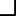 移動火葬車の自動車登録番号又は車両番号許可年月日年　　月　　日許可番号原因改善状況改善完了(予定)年月日年　　月　　日備考